Rotary Club of Belleville – Service Above Self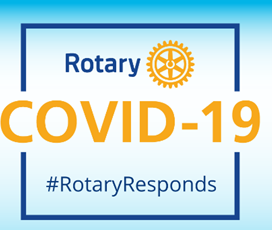 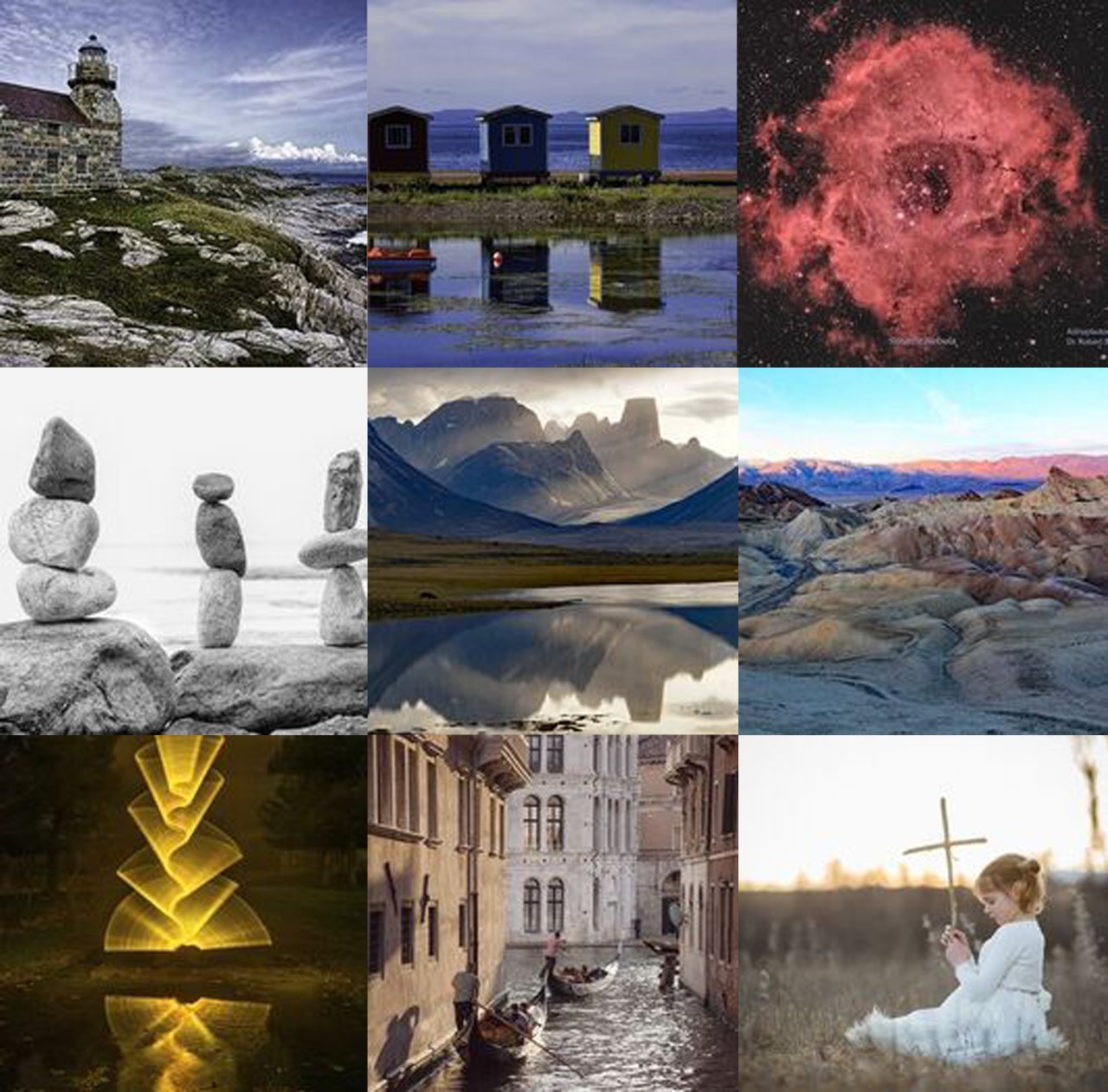 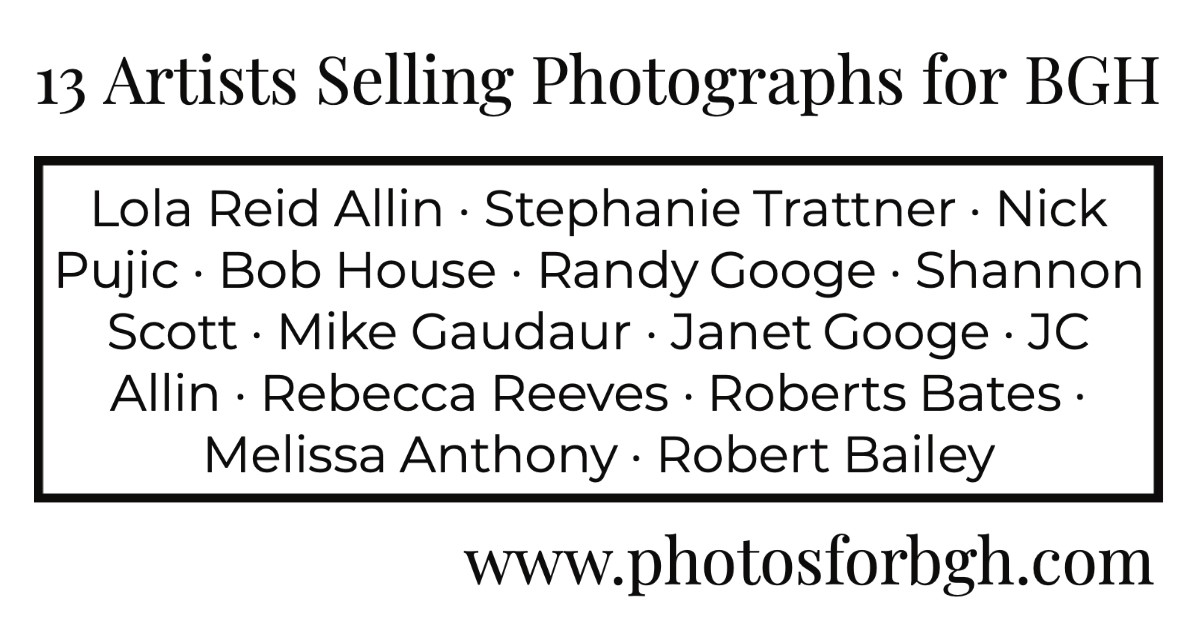 Thank you Rotarian Lola Reid Allin and all photographers for stepping up to make things better during the pandemic.Photographers Stephanie Trattner and Lola Reid Allin have gathered a group of 29 Quinte area photographers to create a WIN:WIN fundraiser. Photographers donate an image, sell it online for $75 with all proceeds donated to BGH Foundation Front Line Workers. Purchasers get a beautiful photograph and BGH receives much needed funds. Go to https://www.photosforbgh.comThis project has been extended to May 10th, 2020.  A great gift suggestion for Mother’s Day as Mom will receive a beautiful photograph and know that much needed funds have been provided to BGH Foundation Front Line Workers.